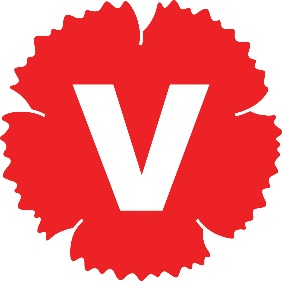 VERKSAMHETSBERÄTTELSE FÖR VÄNSTERPARTIET SUNDSVALL Året 2021 var till stora delar fortsatt påverkat av Covid-19 pandemin. För verksamheten i Vänsterpartiet Sundsvall påverkade det våra önskade utåtriktade aktiviteter. Den största politiska händelsen nationellt under 2021 var att vi stoppade införandet av marknadshyror genom kampanjande och samarbeten med hyresgästföreningen i hela Sverige. Nedan följer en skrivelse om vad vi har genomfört lokalt, vad vi har behövt anpassa utifrån de då rådande omständigheterna samt vad vi har behövt ställa in samt en utvärdering av verksamhetsåret. Styrelse
Klara Hedin			Ordförande
Erfan Kakahani 		Vice ordförande
Karin Gustavsson		Sekreterare
Thomas Jäärf			Kassör
Johanna Fahlberg		Ledamot
Martin Jägesten		Ersättare

Adjungerande har varit Isabell Mixter, gruppledare kommunala gruppen samt Sebastian Nygren, distriktets ombudsman. Revisorer har varit Åke Johansson och Ronny Fröwall
Valberedning har varit Elisabeth Finné, Hans Bergstedt samt Kim Ottoson. Styrelsemöten
Styrelsen har haft ca 13 möten under året, inklusive ett längre planeringsmöteMedlemsmöten
Det har under verksamhetsåret genomförts ca 10 medlemsmöten. Några teman på medlemsmöten har varit information från samordningsförbundet, digitalt besök av Nooshi, händelseutvecklingen i Afghanistan, skolpolitisk träff med skolpolitisk talesperson Daniel Riazat samt att vi har haft möten om klimatet och vår lokala valplattform. Vänsterprassel
Det har under året skickats ut ungefär 12 nummer av interntidningen Vänsterprassel till medlemmarna via mail. De flesta nummer och skickats med post till de medlemmar som saknar mail. Vänsterprassel innehåller allt från kallelser till, intern information och information om andra arrangemang som kan vara av intresse för medlemmarna. Medlemsvård
Medlemsansvarig under året har varit Johanna Fahlberg och Erfan Kakahani. De har haft huvudansvar för att kontakt nya medlemmar. Under året har vi fått 52 nya medlemmar till partiföreningen sedan förra årsmötet. En liten del av dessa har valt att vara aktiva under året. Tyvärr har pandemin försvårat för många medlemsaktiviteter och fysiska träffar. I juni hölls en traditionsenlig våravslutning på Lörudden med frågeslinga och grillning. Vi har haft öppen partilokal på tisdagar när restriktionerna har tillåtit detta. Några tisdagar har vi haft teman, träff för nya medlemmar, quiz och pizza-kväll samt hela november bjöds det på soppa, bokbyte. Internfeministiskt arbete
Under året utsågs Johanna Fahlberg till internfeministisk ansvarig. På Internationella kvinnodagen, 8de Mars, var det omfattande restriktioner i hela landet och distriktet anordnande ett seminarium med bland andra Christina Höj Larsen. 
Styrelsen har under året uppmärksammat att det är en övervägande majoritet kvinnor som har valt att lämna sina uppdrag i styrelsen eller i kommunpolitiken, därför har internfeministiskt ansvarig följt upp detta med en enkät riktad mot kvinnor för att påbörja en kartläggning om hur vi ska få fler kvinnor som vill och ges möjlighet att stanna i politiken. Under hösten anordnades ett kvinnoseparatistiskt möte för våra medlemmar där vi bjöd in kvinnojouren och tjejjouren Skogsrå samt bjöd på middag. Utåtriktat arbeteUnder året har Vänsterpartiet i Sundsvall haft en kampanj mot marknadshyror, där vi tillsammans på torget delade flygblad tillsammans. Medlemmar från Ung vänster deltog också i denna kampanj. 

Första maj firades även det digitalt genom att våra medlemmar uppmuntrades att skicka in filmer eller bilder på sig själva om den paroll de hade valt att gå under på första maj 2021. Styrelsen publicerade också en debattartikel i samband med första maj. Samt att vi uppmuntrade våra medlemmar att ”hänga rött”. I augusti ordnades en uppskattad ”nacksta-dag”. Vi hyrde Nackstabadet och bjöd på bland annat inträde, varmkorv och frågeslinga till gästerna. Vi pratade med besökare och delade ut partimaterial. I september anordnade vi en fotbollsturnering tillsammans med GID-Sundsvall. Mellan 50-60 ungdomar i åldrarna 8-15 deltog i lag med blandade åldrar och kön. Vinnande lag fick varsitt presentkort på 500kr, tvåorna fick inträde till himlabadet. Utöver detta delades andra priser ut så alla deltagare fick något pris. Det var en dag med god stämning och ungdomarna hejade på varandra och var nöjda med dagen. I november anordnade vi ett öppet möte med Rektor Linnéa om marknadsskolan. Det var ca 80 deltagare på mötet både vänsterpartister och andra som var intresserade av frågan. Det blev ett informativt möte med föreläsning och frågestund. Partiföreningen köpte in 10 exemplar av Linneas bok som finns att låna från partilokalen. Annat
Utskott i partiföreningen har varit Vänsterveteranerna och klimatutskottet. Vänsterveteranerna har träffats en gång i veckan fram till Maj, sedan när restriktionerna ökade igen kom de inte igång till hösten men hoppas på nystart nu i vår. Delar av klimatutskottet har varit aktiva i att skriva klimat- och miljödelen i vår valplattform. Utöver detta har de erbjudit sig att stötta kommunpolitiker samt skickat in frågor från allmänheten till kommunfullmäktige med tema klimat. Samarbete med ung vänster har skett under första maj och kampanjen mot införandet av marknadshyror. Styrelsen har under året skickat in flera debattartiklar i Sundsvalls tidning, teman har varit marknadshyror, solidaritet under pandemin etc. Kommunala gruppen
Kommunala gruppen redovisar sin verksamhet i eget dokument som bifogas föreningens verksamhetsberättelse. Utvärdering av verksamhetsåret 2021MedlemmarnaVi har inte lyckats i önskad utsträckning att aktivera medlemmar. En stor anledning till detta tycks vara att pandemin fortsatt pågått och det har varit restriktioner som gjort att vi inte haft möjlighet till utåtriktat arbete och medlemsvård. Vi har inlett arbetet med Zetkin som är ett hjälpmedel för att organisera medlemmar och har under hösten i samarbete med distriktet genomfört en enkätundersökning. Undersökningen är fortsatt pågående och vi kommer att fortsätta att ringa medlemmar under våren för att organisera inför valet. StudierMartin Jägesten utsågs till studieansvarig. Under året har vi ordnat en studiecirkel utifrån boken Klass i Sverige. Det har varit ca 8 träffar. Inledningsvis var det 20 personer som anmält intresse för studiecirkeln och under året har flera valt att kliva av. Cirkelledare Åke Johansson har kallat till en träff för att utvärdera innehållet och upplägget i cirkel. InternfeminismJohanna Fahlberg utsågs till internfeministiskt ansvarig. Internfeminism har diskuterats på flertalet styrelsemöten. Fackligt arbeteVi har i enkätstudien inlett arbetet med att ta reda på vilka fackföreningen våra medlemmar tillhör. Tyvärr fick den fackligpolitiskaskolan som planerats ställas in. 